T.C.AKDENİZ ÜNİVERSİTESİ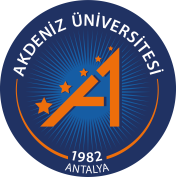 GÜZEL SANATLAR  ENSTİTÜSÜT.C.AKDENİZ ÜNİVERSİTESİGÜZEL SANATLAR  ENSTİTÜSÜTEZ 019DOKTORA    YETERLİK SINAV JÜRİ OLUŞTURMA  ÖNERİ  FORMUAnabilim Dalı Başkanlığına	Danışmanı olduğum  ………..nolu öğrencisi …………. ‘nin doktora yeterlik sınavına jüri oluşturulması için gereğini arz ederim…/…./…..Danışman Öğretim Üyesi      İmza                        YETERLİK  KOMİTE ÖNERİSİ (ASIL)                        YETERLİK  KOMİTE ÖNERİSİ (ASIL)       ÜNİVERSİTESİDanışmanÜye ÜyeKurum DışıKurum Dışı YETERLİK KOMİTE ÖNERİSİ (YEDEK) YETERLİK KOMİTE ÖNERİSİ (YEDEK)         ÜNİVERSİTESİÜyeKurum Dışı